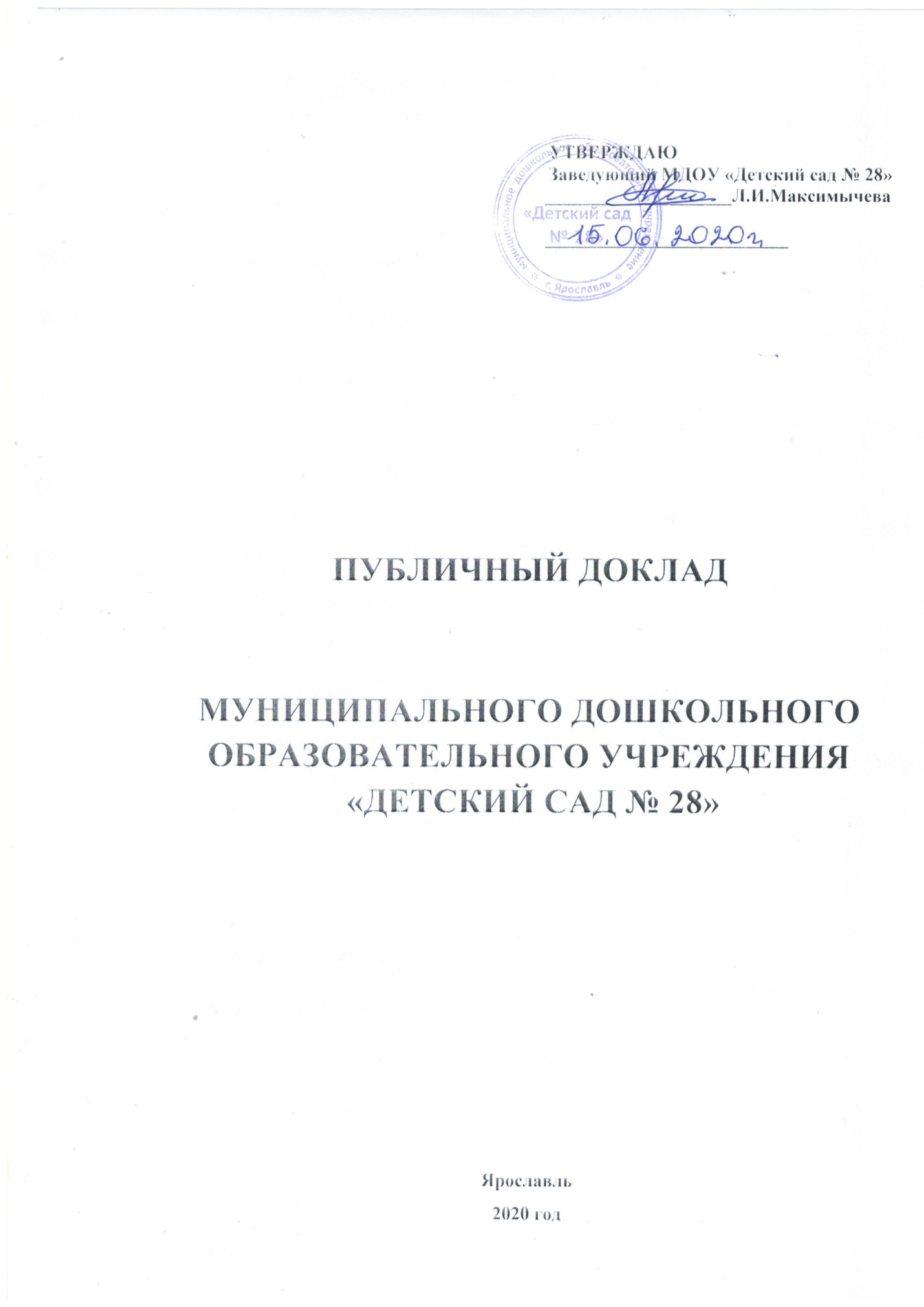 Публичный докладМуниципального дошкольного образовательного учреждения «Детский сад № 28»Публичный доклад – средство обеспечения информационной открытости муниципального дошкольного образовательного учреждения «Детский сад № 28» г. Ярославля.Цель настоящего доклада – - обеспечение информационной основы для организации диалога и согласования интересов всех участников образовательного процесса, включая представителей общественности;- обеспечение прозрачности функционирования образовательного учреждения;- информирование потребителей образовательных услуг о приоритетных направлениях развития  образовательного учреждения, планируемых мероприятиях и ожидаемых результатах деятельности.Публичный доклад подготовлен на основе контрольно-аналитической деятельности ДОУ за 2019-2020 учебный год.Содержание публичного докладаОбщая характеристика образовательного учрежденияОсобенности образовательного процессаУсловия осуществления образовательного процессаРезультаты деятельностиКадровый потенциалФинансовые ресурсы ДОУ и их использованиеЗаключение. Перспективы и планы развитияОбщая характеристика  образовательного учрежденияПолное наименование в соответствии с  уставом: муниципальное дошкольное образовательное учреждение «Детский сад  № 28»Сокращенное наименование: МДОУ «Детский сад № 28»Организационно-правовая форма в соответствии с уставом: образовательное  учреждение. Учредитель: департамент образования мэрии города Ярославля		Юридический адрес: 150030, г. Ярославль, ул. Суздальская, дом 17 аРуководитель: Максимычева Лилия ИгоревнаМДОУ «Детский сад № 28» состоит из двух корпусов, расположенных по адресу:Корпус А 150030, г. Ярославль, ул. Суздальская, дом 17 аТелефон:  8(4852) 48 – 05 – 50; 44-87-55Телефон/факс 44 – 98 – 65Корпус Б 150030, г. Ярославль, Старое Костромское шоссе, дом 42Телефон: 45 – 54 – 03, 45-56-34Тел/факс: 44 – 71 – 34Адрес сайта: http://mdou028edu.yar.ruРежим работы детского сада: понедельник – пятница:  с 7.00 до 19.00. (длительность пребывания детей – 12 часов). Суббота, воскресенье: выходной день.Приоритетной целью управленческой деятельности является совершенствование образовательного пространства учреждения, обеспечивающего условия для развития  личности, познания культуры и традиций своего народа, осознания ценности собственного здоровья, познания, формирование предпосылок к учебной деятельности на этапе завершения дошкольного образования.Основными задачами для достижения поставленной цели являются:- обеспечение конкурентоспособности учреждения в условиях рынка образовательных услуг за счёт эффективной реализации вариативных образовательных программ и технологий, соответствующих запросам детей и родителей;- мотивация педагогического коллектива на инновационные процессы в детском саду через вовлечение в социально значимые проекты;- привлечение родителей к сотрудничеству по поддержке индивидуальных траекторий развития детей.Общая численность воспитанников, осваивающих образовательную программу дошкольного образования в 2020 году - 271 человек. В учреждении функционируют 11 возрастных групп, в том числе:
9 групп общеразвивающего вида и 2 группы компенсирующего видаКорпус А:1 группа – первая младшая ( от 2 до 3 лет);1 группа – вторая младшая ( от 3 до 4 лет);1 группа – средняя (от 4 до 5 лет)1 группа – компенсирующей направленности, дети с диагнозом ЗПР (от  3 до 7)1 группа – компенсирующей направленности, дети с логопедическими диагнозами (от 4 до 7 лет)1 группа - старшая-подготовительная (от 5 до 7 лет)Корпус Б:1 группа – первая младшая ( от 2 до 3 лет);1 группа – вторая младшая ( от 3 до 4 лет);1 группа – средняя - старшая (от 4 до 6 лет)1 группа – старшая (от 5 до 6 лет);1 группа – подготовительная ( от 6 до 7 лет).Контингент воспитанников ДОУ:В соответствии с Федеральным Законом Российской Федерации от 29 декабря 2012 № 273-ФЗ «Об образовании в Российской Федерации» в «Детский сад № 28» функционирует консультационный пункт для родителей и детей, не посещающих дошкольные образовательные учреждения. С целью обеспечения доступности дошкольного образования, выравнивания стартовых возможностей детей, не посещающих дошкольные образовательные учреждения, повышения педагогической компетентности родителей, воспитывающих детей дошкольного возраста с 1,5-7 лет  в  детском саду  организованна работа консультационного пункта для родителей и детей, не посещающих ДОУ. Цель консультационного пункта – консультативно-диагностическая помощь детям с различной патологией, в том числе детей-инвалидов и их семьям. Общее руководство консультационным пунктом осуществляет заведующий детским садом, ответственная за работу консультационного пункта -  педагог-психолог, специалисты – учитель-логопед, учитель-дефектолог, инструктор по физкультуре, музыкальный руководитель.Статистика по консультационному пункту: количество человек, получивших консультации за указанный периодОбразовательная и просветительская деятельность в рамках КП  направлена на повышение педагогической компетентности родителей в вопросах воспитания, коррекции и развития детей дошкольного возраста.В работе консультационного  пункта  в 2019-2020 уч.г. наиболее востребованы   услуги следующих специалистов: учителя-дефектолога, педагога-психолога, учителя-логопеда.Вывод.  Об эффективности работы консультационного пункта ДОУ свидетельствует увеличение числа обращений со стороны родителей, чьи дети не посещают дошкольные учреждения. Высока востребованность индивидуальных консультаций специалистов.Система управления МДОУВнешнее управление МДОУ «Детский сад № 28» осуществляет Департамент образования мэрии г. Ярославля.Управление дошкольным образовательным учреждением осуществляется в соответствии с законодательством РФ и Уставом МДОУ «Детский сад № 28» и строится на принципах единоначалия и коллегиальности. Непосредственное управление учреждением осуществляется заведующим МДОУ «Детский сад № 28» Максимычевой Лилией Игоревной.В образовательном учреждении имеется нормативно – правовая база, созданная с целью более качественного управления детским садом, соблюдения правовых норм всеми участниками образовательных отношений. В наличии: – программа развития на 2019 – 2024г., разработанная в соответствии с современными требованиями, задачами и проблемами, выявленными при анализе исполнения предыдущей программы, основная образовательная программа; – программа «Здоровье», направленная на реализацию здоровьесберегающих технологий, профилактику простудных заболеваний и приобщения всех участников образовательных отношений к здоровому образу жизни;– нормативные документы органов государственно-общественного управления. – локальные акты и положения, необходимые для полноценного качественного функционирования МДОУ. Организационная структура управления в дошкольном учреждении представляет собой совокупность всех его органов с присущим им функционалом, и состоит из взаимосвязанных между собой коллективов: педагогического, медицинского, обслуживающего. Административно – управленческую работу детского сада обеспечивают:– заведующий МДОУ Максимычева Л.И.– старший воспитатель Санкова И.А., Ускова А.А.– зам по АХР  Файзуллина С.А.– главный бухгалтер Виноградова Н.Н.Созданная в МДОУ управленческая структура способствует выполнению поставленных задач, обеспечивая высокое качество работы образовательной организации. Руководитель каждого структурного подразделения отвечает не только за свой участок работы, но и за реализацию единой педагогической стратегии, с пониманием целей/задач собственной и общей деятельности, стремлением личным примером показать необходимость постоянного самообразования, внедрения в практику работы творческих и инновационных разработок.  Как результат: сплоченная работа административно – управленческой команды способствует повышению мотивации коллектива на обеспечение качества образовательного процесса, повышению педагогической компетентности каждого члена коллектива.Управленческая структура стабильна и эффективна в целом, характеризуется ответственностью, стремлением к познанию и внедрению в практику новых инновационных разработок, таким образом, в МДОУ проводится успешная кадровая политика, качественно выполняется муниципальное задание, осуществляется перспективное и целенаправленное планирование деятельности, увеличение контингент воспитанников, созданы все необходимые условия для профессионального роста педагогов, активно поддерживаются молодые специалисты.  Наличие сайта учреждения. Большей включенности и информирования родительской общественности за жизнедеятельность детского сада способствует активная работа официального сайта ДОУ http://mdou028.edu.yar.ru . На официальном сайте учреждения представлены документы учреждения, информация о режиме деятельности, о педагогическом коллективе, консультации специалистов, имеются ссылки на федеральные образовательные ресурсы, сайт Департамента образования области, а также инновационная деятельность учреждения, достижения педагогов и воспитанников и новости учреждения.2. Особенности образовательного процессаОрганизация образовательного и коррекционно-развивающего процесса построена с учетом  Основной образовательной Программы дошкольного образовательного учреждения на основе ФГОС дошкольного образования, примерной общеобразовательной программы дошкольного образования «Детство» / авт. Т. И. Бабаева, А. Г. Гогоберидзе, О. В. Солнцева.Ведущие цели Программы - создание благоприятных условий для полноценного проживания ребенком дошкольного детства, формирование основ базовой культуры личности, всестороннее развитие психических и физических качеств в соответствии с возрастными и индивидуальными особенностями, подготовка к жизни в современном обществе, к обучению в школе, обеспечение безопасности жизнедеятельности дошкольника.Особое внимание в Программе уделяется развитию личности ребенка, сохранению и укреплению здоровья детей, а также воспитанию у дошкольников таких качеств, как патриотизм, активная жизненная позиция, творческий подход в решении различных жизненных ситуаций, уважение к традиционным ценностям.Эти цели реализуются в процессе разнообразных видов детской деятельности: игровой, коммуникативной, трудовой, познавательно-исследовательской, продуктивной, музыкальной, чтения.Программасоответствует принципу развивающего образования;обеспечивает единство воспитательных, развивающих и обучающих целей и задач процесса образования;строится с учетом принципа интеграции образовательных областей;основывается на комплексно-тематическом принципе построения образовательного процесса;предусматривает решение программных образовательных задач в совместной деятельности взрослого и детей и самостоятельной деятельности дошкольников не только в рамках непосредственно-образовательной деятельности, но и при проведении режимных моментов;предполагает построение образовательного процесса на адекватных возрасту формах работы с детьми – игровой деятельности;строится с учетом соблюдения преемственности между возрастными дошкольными группами и между детским садом и начальной школой.Коррекционные программы: « Подготовка к школе детей с ОНР в условиях специального детского сада» Филичева Т.Б., Чиркина Г.В«Программа воспитания и обучения дошкольников ЗПР» Л.Б. Баряева, Е.А.ЛогиноваВ группах компенсирующей направленности коррекционная работа направлена на:обеспечение коррекции нарушений развития детей с ограниченными возможностями здоровья (задержкой психического развития), оказание им квалифицированной помощи в освоении Программы;освоение детьми с ограниченными возможностями здоровья Программы, их разностороннее развитие с учетом возрастных и индивидуальных особенностей и особых образовательных потребностей, социальной адаптации.Образовательная деятельность организуется с учетом используемых в ДОУ программ и методических пособий, обеспечивающих реализацию основной образовательной программы ДОУ по образовательным областями:Парциальные программы: «Здоровый дошкольник» Ю.Ф. Змановский, «Приобщение детей к истокам русской народной культуры» О.Л. Князева, «Изобразительная деятельность в детском саду» Т.С. Комарова, «Музыкальное воспитание в д/с» Н.А. Ветлугина, «Математика» Е.И. Жукова ,«Азбука общения» Л.М. Шипицына, «Экологическое воспитание » С. Н. Николаева «Основы безопасности жизнедеятельности детей дошкольного возраста» Полынова В. В которой комплексно представлены все основные содержательные линии воспитания, обучения и развития ребенка от рождения до 7 летПедагоги детского сада активно используют в работе современные образовательные технологии:Охрана и укрепление здоровья детей Реализация образовательных задач в ДОУ осуществляется в тесной взаимосвязи с оздоровительными задачами. В процессе образовательной деятельности используются элементы здоровьесбергающих технологий, что способствует воспитанию интереса ребенка к процессу обучения, повышает познавательную активность, улучшает психо–эмоциональное самочувствие и здоровье ребенка. Цель здоровьесберегающих технологий в ДОУ применительно к ребёнку – это обеспечение высокого уровня реального здоровья воспитаннику ДОУ и воспитание валеологической культуры, как осознанного отношения ребёнка к здоровью и жизни человека, знаний о здоровье и умений оберегать, поддерживать и охранять его. Все воспитанники находятся под систематическим врачебным наблюдением за состоянием их здоровья в течение всего периода пребывания – медицинские работники определяют уровень физического развития (весо-ростовой показатель), группу здоровья,  физкультурную группу. Фиксированные данные используются инструктором по физкультуре, специалистами детского сада (музыкальным руководителем, педагогом-психологом, учителями-дефектологами, учителем-логопедом) воспитателями для осуществления образовательной деятельности.В ДОУ применяется комплекс средств и мероприятий, направленных на укрепление психофизического и психологического здоровья детей, развития физических качеств: - обеспечение здорового образа жизни (гибкий, щадящий режим, сбалансированное питание, соблюдение нагрузки, использование различных видов гимнастик для развития и коррекции моторных функций, снятия психического и мышечного напряжения, пальчиковая гимнастика, упражнения для релаксации, гимнастика пробуждения);- самостоятельная двигательная активность, образовательная деятельность по физической культуре;- гигиенические и водные процедуры, закаливание;- активный отдых (спортивные развлечения, досуги, дни здоровья, совместные праздники);- проветривание помещений, прогулки на свежем воздухе, прием детей на улице в летне- осенний период, обеспечение температурного режима;  - музыкальная терапия (музыкальное сопровождение режимных моментов, утренней гимнастики, праздники, развлечения, использование музыкальных игрушек и инструментов в совместной деятельности);- психогимнастика (игры и упражнения на развитие эмоциональной сферы, снятие отрицательных эмоций, индивидуальная работа с детьми).Состояние здоровья воспитанников:Физическое развитиеРезультаты адаптации детейАнализ заболеваемости по детскому садуПоказатели по группам здоровьяОрганизация специализированной (коррекционной) помощи детям, в том числе детям с ограниченными возможностями здоровьяДля организации успешного воспитания и обучения детей с ограниченными возможностями здоровья в детском саду создаются необходимые условия психолого-педагогического сопровождения воспитанника.Задачи сопровождения:1.  Создать специальные условия для оказания помощи детям, испытывающим трудности в развитии. Данная задача решается средствами коррекционной, консультативной, методической работы.2.  Создать специальные условия для развития способностей ребенка, найти в каждом воспитаннике его склонности и таланты. Эта задача решается средствами исследовательской, развивающей, методической, организационной работы.3.  Создать условия для развития субъектной позиции ребенка. Данная задача решается средствами взаимодействия в системе «педагог - ребенок - родитель».4.   Отслеживать особенности развития личности ребенка на разных возрастных этапах дошкольного детства. Получаемые показатели сравнивать с содержанием психолого-педагогического статуса, возрастными возможностями ребенка. В случае несоответствия изучать причины и принимать решение о путях коррекции ситуации, снижения требований для данного ребенка, оказания ему помощи и др. Эта задача решается в основном средствами педагогической и психологической диагностики, развивающей педагогической деятельности.5.  Повысить психолого-педагогическую компетенцию педагогов и родителей (законных представителей) по вопросам сопровождения развития ребенка.Психолого-педагогическое сопровождение строится с учетом следующих принципов:  •  непрерывность сопровождения развития ребенка в педагогическом процессе;•  признание уникальности ребенка, исключающее усреднение, сравнение одного ребенка с другим;• бережное отношение к психическому миру ребенка, его потребностям, особенностям субъективного отношения к миру и самому себе;•  защита интересов ребенка;•  индивидуальный путь развития ребенка;•  учет специфики возрастного и индивидуального развития;•  принцип диалогичности;•  принцип личностно-ориентировочного подхода к ребенку; •  принцип построения коррекционной, развивающей работы на основе мониторинга;•  принцип равноправного партнерства с семьей.При реализации Программы проводится оценка индивидуального развития детей. Преемственность предшкольного и школьного образования Преемственность предполагает целостный процесс. Её цель – обеспечить полноценное личностное развитие, физиологическое и психологическое благополучие ребенка в переходный период от дошкольного воспитания к школе, направленное на перспективное формирование личности ребенка с опорой на его предыдущий опыт и накопленные знания. Механизм осуществления преемственности предшкольного и школьного образования, реализуется в процессе специально организованной деятельности администрации, педагогов ДОУ, учителей начальных классов по созданию условий для эффективного перехода детей в начальную школу с помощью определенных форм и методов.Формы преемственных связей: - круглые столы педагогов ДОУ, учителей школы и родителей по актуальным вопросам преемственности;- анализ имеющихся сведений (анкеты) об успеваемости бывших воспитанников ДОУ;- взаимопосещение уроков и занятий воспитателями и учителями начальных классов для ознакомления с методами и приемами работы; - встречи родителей воспитанников ДОУ с будущими учителями.Результаты диагностики уровня готовности к школе.Психолого-педагогическую оценку готовности к началу школьного обучения прошли 60 воспитанников подготовительной группы.По результатам диагностики «Психолого – педагогической оценки готовности ребёнка к началу школьного обучения» выявились следующие группы детей:Дети готовые к началу регулярного обучения-   59% Дети условно готовые к школьному обучению - 20% Дети условно неготовые к началу регулярного обучения - 13% Дети неготовые к началу школьного обучения - 8%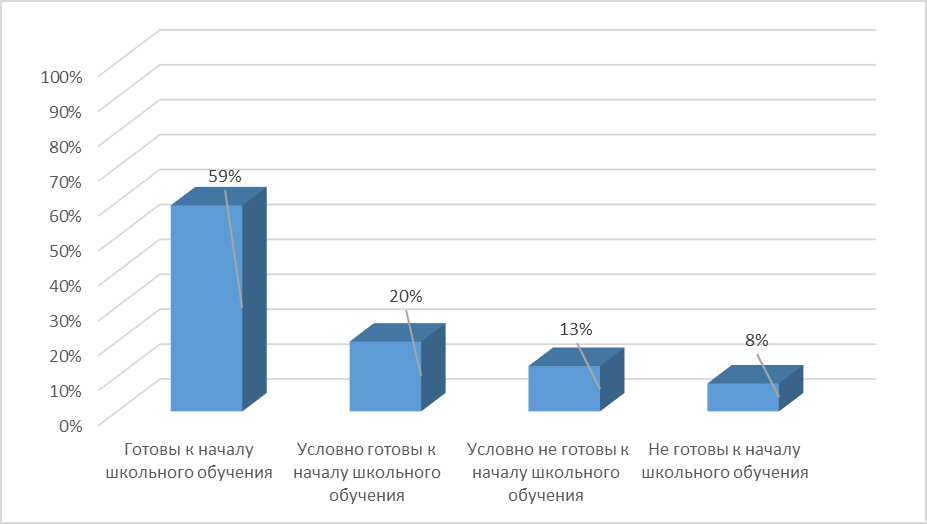 Вывод: Отмечается хороший уровень   готовности  детей к школьному обучению (по результатам мониторинга готовность детей имеет положительную динамику); 100% детей из общеразвивающих и оздоровительных групп поступают в средние общеобразовательные школы, 90% - из групп компенсирующей направленностиСовместная работа с организациями дополнительного образования, культуры и спорта ДОУ – открытое пространство не только для семей обучающихся, но и для социальных партнеров. Осуществляется взаимодействие с социокультурными объектами по обеспечению культурного и образовательного пространства в рамках личностно – ориентированного подхода к образовательному процессу, активно сотрудничает с учреждениями образования и культуры города. В ДОУ формируется тесное сотрудничество с образовательными, культурными, спортивными и оздоровительными организациями города.Образовательно- социальное направление:Муниципальное образовательное учреждение центр диагностики и консультирования «Развитие»;Государственное образовательное учреждение Ярославской области для детей, нуждающихся в психолого-педагогической и медико-социальной помощи «Центр помощи детям» (ЦПМПК);Государственное образовательное автономное учреждение Ярославской области «Институт развития образования» (ИРО);Муниципальное образовательное учреждение дополнительного профессионального образования (повышения квалификации) специалистов Городской центр развития образования (ГЦРО);Ярославский государственный педагогический университет им. К.Д. Ушинского;Государственное казённое учреждение социального обслуживания Ярославской области «Центр социальной помощи семье и детям»;МОУ СОШ № 35;Территориальная комиссия по делам несовершеннолетних и защите их прав Фрунзенского района городского округа города Ярославля;ОВД Фрунзенского   района ОПСН;Культурно-массовое направление:МУК ЦСДБ г. Ярославля библиотека - филиал №6;Физкультурно-оздоровительное направление:СДЮ ШОР «Локомотив Результат сотрудничества с социальными партнерами:представление учреждения как центрообразующего фактора по консолидации усилий семьи, общественности, учреждений здравоохранения в целенаправленной работе с ребенком;активное повышение уровня профессиональной компетенции педагогов детского сада;создание атмосферы доверительных отношений между родителями, детьми и педагогами, обеспечение совместного успеха  в деле воспитания, образования детей;возросшая активность родителей по подготовке, проведению и участию в совместных мероприятиях;адаптация выпускников детского сада в новых социальных условиях;открытость образовательного пространства детского сада,  развивающегося за счет взаимодействия всех субъектов образовательного пространства города, построенное на принципах свободы, доверия, ответственности;рассматривание данного пространства, как фактора перспективного развития образовательной деятельности и образовательного учреждения в целом.Основные формы работы с родителями (законными представителями)Взаимодействие с семьей в дошкольном учреждении предусматривает решение следующих задач: - просвещение родителей по разным направлениям воспитания; - совместная деятельность родителей и детей;- индивидуальная работа с различными категориями семей.Работа детского сада строится на основе изучения запросов родителей и взаимодействия с ними. Родители имеют возможность знакомиться с ходом и содержанием образовательного процесса, а также его результатами. Специалисты устанавливают с семьями воспитанников деловые контакты. Работа с семьями воспитанников проводилась через такие формы как:Заседания родительского комитета;Заседания управленческого советаРодительские собрания (групповые) Консультирование родителей (индивидуальные, подгрупповые)Работа информационного стенда;Работа сайта;Функционирует группа на сайте «В контакте» название «Родительский клуб «Вместе»Проведение совместных мероприятий:  Осеннее развлечение, Новогоднее представление, 8 марта, выпускной бал,В 2019 - 2020 г. работа с родителями в течение всего года строилась, на основе качества семейного воспитания, степени наличия психолого-педагогических компетенций родителей и проблем, которые требовали разрешения. Родители и воспитанники чаще привлекались к участию в различных конкурсах, спортивно-развлекательных досуговых мероприятиях, к непосредственной образовательной деятельности (открытые занятия в группах) и т.п.  Воспитатели активно вели профилактические беседы на темы здоровьесбережения, безопасности в различных ситуациях, на сайте МДОУ публиковались консультационные и информационные материалы разной тематики для ознакомления родителей. Кроме этого, педагоги разнообразили формы взаимодействия с семьями воспитанников в зависимости от конкретных обстоятельств и запросов родителей: индивидуальные консультации, беседы, родительские собрания, досуги, игровое моделирование, совместные с родителями мероприятия и проекты и т.д.  В соответствии с графиком проведения тематических родительских собраний   расширился кругозор родителей в области педагогики и психологии семейного воспитания, адаптации детей к детскому саду, особенностям развития познавательных процессов у детей раннего и младшего возраста, развитие и поддержка творческой инициативы детей.  Традиционно родители информируются о проблемах адаптации детей к МДОУ, кризисных возрастах в развитии, рассматриваются наиболее волнующие родителей проблемы, такие как: приобщение ребенка к горшку. Отучение от соски, привитие новых вкусовых ощущений, при поступлении в МДОУ, сокращение случаев заболеваемости, привитие культурно-гигиенических навыков в условиях семьи и группы и т.д.В 2019 - 2020 г.  в соответствии с графиком проведения тематических родительских собраний   постепенно расширяется кругозор родителей в области педагогики и психологии семейного воспитания, проблем адаптации детей к детскому саду, особенностей развития познавательных процессов у детей раннего и младшего возраста, развития и поддержки творческой инициативы детей.  Становится доброй традицией совместно с родителями проводить работу по облагораживанию прогулочных участков и прилежащих территорий. Хочется отметить, что родители активно принимали участие в субботниках, проводимых ДОУ, помогали в обустройстве прогулочных участков родители гр. № 1, 4, 3.  Активно приняли участие родители в  изготовлении кормушек-  акция «Помогаем птицам» и изготовление скворечников для городской акции «Подарите птицам дом». Большая активность родителей проявляется в желании участвовать в городских и всероссийских конкурсах: традиционная осенняя ярмарка –  «Дары осени» в этом году собрала большое количество участников.Привлечение родителей к работе в ДОУ – родители воспитанников оказывали посильную помощь в проведении косметического ремонта. Помогали обустроить предметно – развивающую среду. Активно принимали участие в проектной деятельности. На основе анкетирования родителей в вопросах выявления степени удовлетворенности качеством деятельности дошкольного образовательного учреждения, выявлены различные позиции опрошенных о взаимодействии ДОУ с родителями детей разных возрастных категорий.Большинство родителей дошкольного учреждения считают, что детский сад достаточно обеспечен игрушками, дидактическим и мультимедийным оборудованием, мебелью, наглядными пособиями для организации образовательной деятельности с детьми.  Родители детей всех возрастных категорий полностью удовлетворены санитарно-гигиеническими условиями в дошкольном учреждении (освещение, тепловой режим, чистота).  Детский сад оснащен техническим оборудованием: телевизорами, мультимедийными устройствами, музыкальными центрами, компьютерами, другой техникой; в детском саду достаточно книг, пособий, детских журналов, методических материалов для организации качественного педагогического процесса. К такому мнению пришли родители всех возрастных категорий.  Основная масса родителей в достаточной степени информированы о правилах приема, комплектовании групп, об организации учебного процесса, о работе специалистов.  По-прежнему, наиболее используемым способом получения информации родители считают личную встречу с педагогами, родительские собрания, информационные стенды и общение со своим ребенком.3.  Условия осуществления образовательного процессаОрганизация развивающей предметно-пространственной среды в ДОУ. Условия для детей с ограниченными возможностями здоровья.В детском саду создана развивающая предметно-пространственная среда, приспособленная для реализации Программы; материалы, оборудование и инвентарь подбираются в соответствии с особенностям каждого возрастного этапа, охраны и укрепления их здоровья, учетом особенностей и коррекции недостатков их развития. Развивающая предметно-пространственная среда обеспечивает возможность общения и совместной деятельности детей и взрослых, двигательной активности детей, а также возможности для уединения. В детском саду для осуществления образовательной деятельности имеются оборудованные специализированные помещения:Корпус А:- музыкальный зал/физкультурный зал;- кабинет специалистов;- медицинский кабинет;- методический кабинет.Корпус Б:- музыкальный/физкультурный зал;- кабинет специалистов;- медицинский кабинет;- методический кабинет.В 2019-2020 учебном году РППС групп дополнена новой  мебелью (столы, стулья), игрушками, спортивным инвентарем.  Администрацией ДОУ проведено дооснащение групп средствами обучения и воспитания, соответствующими материалами, в том числе игровым, спортивным, оздоровительным оборудованием, инвентарем. Большое внимание уделено оснащению прогулочных участков и спортивных площадок уличным игровым оборудованием.Книжный  и  библиотечный  фонд  ДОУ  укомплектован  справочной,  детской художественной  литературой,  периодическими  изданиями,  учебными  пособиями, педагогической  и  методической  литературой  для  педагогических  работников  создан  фонд видеотеки, медиатеки.Программно-методический  комплекс  дошкольного  учреждения  подобран  с  учетом ориентации  на  ФГОС,  нормативно-правовой  статус  дошкольного учреждения  (тип,  вид,  приоритетное  направление),  специфику  педагогического  и  детского коллективов,  определяющих  возможность  и  целесообразность  каждой  программы  и технологии. В детском саду достаточное методическое обеспечение по каждому направлению и образовательным  областям,  что  обеспечивает  содержательное  планирование  всех  видов деятельности. Условия  для  детей  с  ограниченными  возможностями  здоровья,  созданные  в дошкольном  учреждении,  позволяют  им  осваивать  основную образовательную Программу  дошкольного образования в  полном  объёме,  социально  адаптироваться  посредством  индивидуализации  и дифференциации  образовательного  процесса.  В  основной  общеобразовательной  программе ДОУ раскрыты механизмы адаптации Программы для организации работы с детьми с ОВЗ.Обеспечение безопасности жизни и деятельности ребенка в здании и на прилегающей к ДОУ территории. Медицинское обслуживание.Обеспечение  комфортных  и  безопасных  условий  участников  образовательного  процесса относится  к  числу  приоритетов  в  системе  образования.  Деятельность  в  этом  направлении объединяет  комплекс  мероприятий  по  обеспечению  пожарной  безопасности, антитеррористической  безопасности,  профилактике  дорожно-транспортного  травматизма  и соблюдению норм охраны труда и техники безопасности в ДОУ. В ДОУ созданы необходимые условия для обеспечения безопасности воспитанников и сотрудников в здании и на прилегающей территории образовательного учреждения. Пожарная безопасностьИмеется  автоматизированная  противопожарная  система  оповещения  и  необходимое количество  противопожарных  средств.  Все  запасные  выходы  легкодоступны  и  содержатся  в порядке; выполняются правила пожарной безопасности; соблюдается противопожарный режим. Имеется  план  эвакуации  людей  и  инструкции,  определяющие  действия  персонала  по обеспечению быстрой эвакуации.  Согласно плану, систематически  проводятся эвакуационные занятия,  на  которых  отрабатываются  действия  всех  участников  образовательного  процесса  и работников МДОУ детского сада на случай возникновения чрезвычайной ситуации.  Регулярно проводятся беседы по противопожарной безопасности.Обеспечение безопасности при возникновении чрезвычайных ситуаций В  ДОУ  проводится  работа  по  обеспечению  антитеррористической  безопасности.   В детском саду установлена кнопка тревожной  сигнализации,  порядок доступа в здание – через домофон.    Заключены  договора  на  охрану  и  обслуживание  кнопки экстренного  вызова  помощи.  Образовательное  учреждение  оснащено  системой видеонаблюдения.  Территория детского сада ограждена по периметру металлическим забором. Регулярно  осуществляется  проверка  помещений  здания  ДОУ  и  прилегающей  к  нему территории.  Охрана труда и соблюдение правил техники безопасностиРегулярно  проводится  инструктаж  по  правилам  техники  безопасности со всеми сотрудниками   детского  сада.  Обеспечение правопорядка, соблюдение норм и правил поведения всеми участниками образовательного процессаВ  течение  учебного  года  систематически  проводятся  беседы  по  правилам  дорожного движения,  о  безопасном  поведении  на  воде,  на  дорогах,  в  походе,  в  быту.  Санитарная безопасностьСанитарно-гигиеническое  состояние  всех  помещений  детского  сада  соответствует требованиям  СанПиНа.  Во  всех  групповых  комнатах  установлена  мебель,  регулируемая  по высоте.  Организован  процесс  проветривания  и  обеспечен  необходимый  тепловой  режим; соблюдается питьевой режим.Медицинское  обслуживание  воспитанников  ДОУ  обеспечивается  на  основании Договора  о совместной деятельности по медицинскому обслуживанию детей, посещающих образовательные учреждения, реализующие общеобразовательную программу дошкольного образования с медицинским учреждением ГБУЗ ЯО «Клиническая больница №8»;  Лицензия  на осуществление  Медицинской  деятельности  от  15.10.2018  №  ЛО-76-01-002464.  Медицинские услуги в пределах функциональных обязанностей медицинского персонала в ДОУ  оказываются бесплатно.Медицинский  работник  наряду  с  администрацией  несёт  ответственность  за  проведение лечебно-профилактических  мероприятий,  соблюдение  санитарно-гигиенического  и противоэпидемического режима, а также режима и качества питания воспитанников, оказания первой помощи ребёнку в случае необходимости. В  учреждении  реализуется  комплекс  лечебно-профилактических  и  физкультурно-оздоровительных  мероприятий  направленных  на  профилактику  заболеваний  и  формирование привычки  к  здоровому  образу  жизни.  Материально-техническая базаМатериальная база, ресурсы и информационно-техническое обеспечение МДОУ соответствуют требованиям нормативно-правовой документации и реализуемой программе. Практически полностью отвечают современным требованиям. Общая площадь помещений, в которых осуществляется образовательная деятельность, в расчете на одного воспитанника 1210/4,4. Площадь помещений для организации дополнительных видов деятельности воспитанников – 256 кв.мВ ДОУ создана рационально организованная развивающая предметно-пространственная среда, которая рассматривается педагогами как возможность наиболее эффективного развития индивидуальности ребенка с учетом его склонностей, интересов, уровней активности, способствующая повышению качества образовательной работы с детьми. Комфортная  развивающая среда, созданная в группах, дает ребенку чувство психологической защищенности, помогает развитию творческих способностей,  овладению разными способами деятельности. Все группы оснащены в соответствии с возрастом детей и требованиями ФГОС ДО оборудования для совместной и самостоятельной деятельности. Групповые помещения организованы так, чтобы каждый ребенок имел право выбора вида самостоятельной деятельности, мог реализовать свои интересы, потребности, развивать творческие способности. На территории детского сада оборудованы и оснащены игровым оборудованием 11 прогулочных участков, имеется две  действующие теплицы (в рамках экологического воспитания дошкольников). Развивающая предметно – пространственная среда в МДОУ представляет собой систему Центров активности, насыщенных играми, игрушками, пособиями, настольными играми, оборудованием и материалами для организации самостоятельной, творческой и экспериментально – исследовательской деятельности воспитанников. Рациональность организации развивающей предметно-пространственной среды влияет на эффективность развития индивидуальности ребенка с учетом его склонностей, интересов, уровней активности, гендерной принадлежности, и соответствует требованиям ФГОС ДО. Развивающая предметно-пространственная среда в МДОУ содержательно-насыщенна, трансформируема, полифункциональна, вариативна, доступна и безопасна. Для организации образовательной деятельности в ДОУ имеется необходимый наглядный и дидактический материал, соответствующий требованиям ФГОС ДО и санитарно – гигиеническим нормам.Методическая база оснащена современными программами, технологиями и методическими разработками. С целью широкого применения ИКТ в образовательной деятельности с детьми, а также для полноценного и качественного оформления документации имеются ноутбуки, проектор, музыкальный центр и интерактивная доска, интерактивный стол.В дошкольном учреждении созданы условия для развития музыкальных способностей воспитанников. Дети с   удовольствием  посещают красивый просторный  музыкальный зал, в котором имеется фортепиано, музыкальный центр, детские музыкальные инструменты, музыкально-дидактические игры и пособия, иллюстративный материал, аудиотека.Физкультурные занятия  в детском саду проводятся в музыкальном  зале, имеется спортивное оборудование: гимнастические лесенки, скамейки, пособия для прыжков, метания, подлезания, имеются мячи, обручи, скакалки, коврики.Для проведения коррекционно-развивающей работы с детьми  с нарушениями речевого развития имеются логопедические кабинеты, оснащенные необходимым оборудованием.   Приобретены для музыкального зала большой перечень костюмов; тематические конструкторы для младшего дошкольного возраста; набор для развития сенсомоторики и речи; бизи – борды, наборы шашек и щахмат. Обновлено игровое оборудование в группах и на прогулочных участках.Качество и организация питанияЗакупка, поставка продуктов питания и организация питания  Учреждением осуществляется в порядке, установленном Федеральным законом от 05.04.2013г. № 44-ФЗ «О контрактной системе в сфере закупок, товаров работ, услуг для обеспечения государственных и муниципальных нужд» на контрактной основе, как за счет средств бюджета, так и за счет средств платы родителей (законных представителей) за содержание ребенка в Учреждении. Порядок организации питания определяется муниципальным контрактом. Детский сад заключил договор на организацию пятиразового сбалансированного питания на территории детского сада с ООО "Комбинат социального питания".Пищевые продукты, поступающие в детский сад, имеют документы, подтверждающие их происхождение, качество и безопасность; хранятся с соблюдением требований СаНПин и товарного соседства в кладовой пищеблока. К любому продукту, поставляемому в детский сад,  прилагаются обязательные документы: накладная, декларация соответствия, сертификат качества и ветеринарная справка. Без них учреждение продукт не возьмет, причем принимает товар заведующий производством и обязательно медсестра. Кроме того, у поставщика, который развозит продукты, в обязательном порядке имеются санитарные справки на машину, санитарная книжка для водителя и для людей, сопровождающих товар. Этикетки от продуктов с указанием даты выработки хранятся в детском саду два дня для контроля.В детском саду реализуется 10-дневное меню, в котором тщательно просчитана энергетическая ценность каждого блюда. Прием пищи – 4-разовый (завтрак, обед, полдник, ужин),4. Результаты деятельности ДОУВ 2019-2020 учебном году работа методической службы была направлена на развитие и совершенствование единого образовательного пространства дошкольного образовательного учреждения, повышение эффективности взаимодействия с семьями воспитанников, что позволило обеспечить качество образования дошкольников. Поставленные на 2019-2020 учебный год задачи педагогическим коллективом выполнены. Годовой план работы реализован полностью.педагогическая диагностика детей направлена на определение эффективности педагогических действий и соответствия образовательных условий, созданных в образовательной организации, возможностям и индивидуальным особенностям воспитанников.Данная диагностика помогает воспитателям, психологам, логопедам, музыкальным работникам, педагогам по физическому развитию  оптимизировать условия развития детей, определить индивидуальные образовательные траектории и, при необходимости, осуществить их профессиональную коррекцию. Основные результаты освоения воспитанниками образовательной программы представлены в таблице.по МДОУ «Детскому саду № 28 » (корпус 2)за 2019 – 2020 уч.г.Усвоение программы ООП ДОУ по образовательным областям составляет на начало года 80% Усвоение программы ООП ДОУ по образовательным областям составляет на конец  года 94,4% по МДОУ «Детскому саду № 28 » (корпус 1)за 2019 – 2020 уч.г.Усвоение программы ООП ДОУ по образовательным областям составляет на начало года 81% Усвоение программы ООП ДОУ по образовательным областям составляет на конец  года 95,8% Кадровый потенциалСостав педагогического коллективаОбразовательную деятельность осуществляет сплоченный творческий коллектив, ориентированный на создание в учреждении условий для разностороннего полноценного развития воспитанников.Педагогический коллектив – 29 педагогов.Высшее образование имеют 20 педагогов (67% от общей численности педагогов);- из них педагоги, имеющие высшее образование педагогической направленности – 20 человек. (67% от численности всех педагогов; 100%  - от численности педагогов с высшим образованием);Среднее профессиональное образование имеют 9 человек (31% от общей численности педагогов);- из них педагоги, имеющие среднее профессиональное образование педагогической направленности – 9 человек (31% от численности всех педагогов; 100%  - от численности педагогов со средним профессиональным образованием);Педагогов, имеющих квалификационную категорию – 11 человек (38% от общей численности педагогов)Высшая – 4 человека (13,7% от общей численности педагогов)Первая – 7 человек (24% от общей численности педагогов)Качественный показатель уровня развития педагогического коллектива составляет 11 человек 37,7%  (сотрудники с первой и высшей квалификационной категорией). В педагогическом коллективе ДОУ есть потенциал для повышения уровня профессиональной квалификации.Образовательный уровень педагогических кадров (на  31.05.2019г.)Квалификационный ценз педагогов (на  31.05.2019г.)Молодые специалисты (стаж работы до 5 лет)Результаты аттестации педагогических работников в 2019 – 2020 уч.гПедагогический стаж работы (на  31.05.2019г.)Возрастной ценз педагогов (на  31.05.2018г.)Повышение квалификации педагоговПедагогические кадры совершенствуют свои знания и умения, посещая курсы повышения квалификации, встречаясь с коллегами по обмену опытом, совершенствуя инновационную деятельность.В 2019 -  2020- учебном году на курсах повышения квалификации прошли обучение :Обобщение и распространение опыта работыПедагоги детского сада активно работают в инновационном режиме и распространяют свой опыт через проведение мастер-классов, обучающих семинаров-практикумов, участвуют в конференциях и других мероприятиях системы образования. За 2019-2020 учебный год только на базе дошкольного учреждения было проведено 2  мастер-класса с открытым показом образовательной деятельности с детьми.В течение учебного года педагоги детского сада принимали участие в различных конкурсах, конференциях, мастер-классах и пр.Участие в конкурсах различного уровня и распространение педагогического опыта работы:Педагоги ДОУ проявили активное участие в конкурсах профессионального мастерства, творческих конкурсах с участием детей:А также активно участвовали в распространении педагогического опыта работы через Интернет ресурсыУчастие ДОУ в проектной деятельности(в организационно-массовых мероприятиях)6. Финансовые ресурсы ДОУ и их использованиеФинансовое обеспечение ДОУ строится на бюджетной и внебюджетной деятельности и регламентируется законом РФ «Об образовании». В рамках бюджетного финансирования средства выделяются из муниципального и регионального бюджетов. Внебюджетная деятельность ДОУ – это планируемые доходы от родительских поступлений, платных дополнительных образовательных услуг, благотворительных взносов (добровольные пожертвования физических и юридических лиц).План финансово – хозяйственной деятельности (см. на сайте  http://mdou028edu.yar.ru )Заключение. Перспективы и планы развитияВыводы по проведенному анализу и перспективы развития Определяя стратегию развития ДОУ, мы исходили из того, что в жизни человека дошкольному детству отведено непродолжительное время, но для ребенка оно имеет особую самоценность, выраженную в физическом, психическом здоровье и развитии его способностей и нравственных качеств. Перспективы деятельности учреждения направлены на продолжение реализации приоритетных направлений работы во взаимодействии детского сада, семьи и общественности:  - организация дополнительно предоставляемых услуг, с учётом запросов родителей; повышение конкурентоспособности и результативности деятельности ДОУ; - поиск педагогических идей по обновлению содержания дошкольного образования; - увеличение количества инновационных технологий, авторских разработок и включение их в образовательную деятельность; - продолжить обучение педагогов ДОУ на курсах повышения квалификации. Анализ годовой работы позволяет предположить, что в настоящее время ДОУ располагает достаточными техническими, педагогическими и материальными ресурсами, способными удовлетворить запрос на получение качественного образовательного продукта, востребованного родителями и социумом. На основе проблемного анализа итогов работы в 2019 – 2020 учебном году и с учетом приоритетных направлений развития ДОУ задачи на 2020 – 2021 учебный год сформулированы таким образом: - обеспечить эффективное, результативное повышение профессиональной компетентности стабильного коллектива, развитие кадрового потенциала ДОУ; - обеспечить взаимодействие с родителями (законными представителями)  по вопросам образования ребенка, через непосредственное вовлечение их в образовательную деятельность;- сохранять и укреплять здоровье детей дошкольного возраста через досуговую и физкультурно-оздоровительную деятельность, через социальное партнёрство ДОУ и семьи.- продолжать модернизацию материально-технической базы ДОУ, оснащение развивающей предметно-пространственной среды с учетом требований ФГОС ДО;- обеспечивать условия безопасного и комфортного пребывания детей в дошкольном учреждении. Планируемые мероприятия по реализации задач: укрепление и развитие материально-технической базы;организация взаимодействия ДОУ с семьей, социальным окружением;повышение квалификации, профессионального мастерства педагогических кадров.Воспитанники в возрасте до 3 летВоспитанники в возрасте от 3 до 8 лет51220КатегорияПериодИндивидуальное консультированиеИндивидуальное консультированиеИндивидуальное консультированиеИндивидуальное консультированиеСемейное консультирование (родители с детьми)Семейное консультирование (родители с детьми)Семейное консультирование (родители с детьми)КатегорияПериодДетиДетиДетиВзрослые в отсутствии ребенка (родители)Семейное консультирование (родители с детьми)Семейное консультирование (родители с детьми)Семейное консультирование (родители с детьми)КатегорияПериод0-1,51,5-33-7Взрослые в отсутствии ребенка (родители)Семейное консультирование (родители с детьми)Семейное консультирование (родители с детьми)Семейное консультирование (родители с детьми)КатегорияПериод0-1,51,5-33-7Взрослые в отсутствии ребенка (родители)0-1,51,5-33-701.09.2019 – 01.09.202001060-40№ п/пВиды технологийКоличество педагогов, использующих технологию (в %)1Технология ТРИЗ10%2Развивающее обучение100%3Разноуровневое обучение100%4Технология деятельностного метода обучения20%5Проектная деятельность100%7Проблемно-диалогические технологии10%8Здоровьесберегающие технологии100%9ИКТ в образовательной деятельности с детьми50%10АРТ-технологии10%ЯслиСад Ясли/садНорма35195230Избыток массы I/II ст.325Дефицит массы I/II ст.71219Низкий рост213Высокий рост4913ЯслиСадЯсли/садЛегкая23225Средняя18422Тяжелая1-1ПоказателиКоличество случаевОбщий списочный состав: Общая заболеваемостьОбщая заболеваемостьЯсли 117Сад 314Всего по детскому саду:431Инфекционная заболеваемостьИнфекционная заболеваемостьЯсли 3Сад 33Всего по детскому саду:36Соматическая заболеваемостьСоматическая заболеваемостьЯсли 114Сад 281Всего по детскому саду:395Индекс здоровьяИндекс здоровьяЯсли 22.2Сад 27,4Всего по детскому саду:27,2Посещали круглый годИз них не болелиПропущено по болезни Ясли 92912Сад 208572248Всего по детскому саду217593160Группы здоровья1 группа здоровьяЯсли 30Сад 47Всего по детскому саду:772 группа здоровьяЯсли 21Сад 166Всего по детскому саду:1873 группа здоровьяЯсли 1Сад 6Всего по детскому саду:7Уровни                    ГруппыГруппа № 1(дети 2 – 3 лет)Группа № 1(дети 2 – 3 лет) Группа № 3(дети 4 – 6 лет) Группа № 3(дети 4 – 6 лет) Группа № 2(дети 5 - 6 лет) Группа № 2(дети 5 - 6 лет)Группа № 4(дети 6 - 7лет)Группа № 4(дети 6 - 7лет)Группа № 5(дети 3- 4 лет)Группа № 5(дети 3- 4 лет)По ДОУПо ДОУУровни                    ГруппыН.г.К.г.Н.г.К.г.Н.г.К.г.Н.г.К.г.Н.г.К.г.Н.г.К.г.Высокий уровень1 (6%)6(33%)--8(33%)1 (4,2%)6(25%)16(64%)20(80%)--5(21%)18 (15%)45(38,4%)Средний уровень6 (36%)9(50%)20(83,6%)15(63%)22(91,6%)18(75%)9(36%)5(20%)18(78,5%)17(72%)75 (65,1%)64 (56%)Низкий уровень10 (58%)3(17%)4(16,4%)1(4%)1 (4,2%)------5(21,5%)2(7%)20 (20%)5 (5,6%)Усвоение программы в целом по группе7(42%)15(83%)20(83,6%)23(96%)23(95,8%)24(100%)25(100%)25(100%)18(78,5%)22(93%)93(80%)114(94,4%)Уровни                    ГруппыГруппа № 1(дети 2 – 3 лет)Группа № 1(дети 2 – 3 лет) Группа № 2(дети 3 - 4 лет) Группа № 2(дети 3 - 4 лет) Группа № 3компенсирующая ЗПР(дети 3 – 7 лет) Группа № 3компенсирующая ЗПР(дети 3 – 7 лет)Группа № 4(дети 4 - 7лет)Группа № 4(дети 4 - 7лет)Группа № 5компенсирующая ТНР(дети 3- 7лет)Группа № 5компенсирующая ТНР(дети 3- 7лет)Группа №6 (дети 5 - 6 лет)Группа №6 (дети 5 - 6 лет)По ДОУПо ДОУУровни                    ГруппыН.г.К.г.Н.г.К.г.Н.г.К.г.Н.г.К.г.Н.г.К.г.Н.г.К.г.Н.г.К.г.Высокий уровень2(11,1%)6(27,3%)4 (15,4%)9(36%)--6(40%)8(30,8%)15(51,7%)--6(31,6%)6(23,1%)16(80%)20 (15,7%)58 (42%)Средний уровень6 (33,4%)14(63,6%)20(76,9%)15(60%)10(71,4%)7 (46,7%)18(69,2%)14(48,3%)15(88,5%)12(63,2%)20(76,9%)12(20%)89 (70,1%)74 (53,6%)Низкий уровень10 (55,4%)2   (9,1%)2 (7,6%)1     (4%)4 (28,6%)2 (13,3%)----2(11,5%)1 (5,3%)----18 (14,2%)6 (4,4%)Усвоение программы в целом по группе8 (48,1%)20 (90,9%)24(92,3%)24(96%)10(71,4%)13(86,7%)26(100%)29(100%)15(88,5%)18 (94,7%)26(100%)28(100%)109(81%)132(95,8%)Численныйсостав (человек / %)Высшее профессиональное(педагогическое)Среднее профессиональное (педагогическое)29 / 100%20 / 67%9/ 31%Высшая квалификационная категорияПервая квалификационная категорияСоответствие занимаемой должностиНе имеют квалификационную категорию4 человека 7 человек 11 педагогов 6 педагогов  4 человекаКоличество педагогических работников проходивших аттестациюКоличество педагогических работников, получивших по итогам аттестации:Количество педагогических работников, получивших по итогам аттестации:Количество педагогических работников, получивших по итогам аттестации:Количество педагогических работников, получивших по итогам аттестации:Количество педагогических работников проходивших аттестациюВысшую квалификационную категориюПервую квалификационную категориюСоответствие занимаемой должностиНе прошел процедуру аттестации3--1 (подтверждение)2--Всего педагогов29Стаж до 5 лет7 ( 24,1%)Стаж свыше 30 лет8 (27,5 %)Всего педагогов29Возраст до 30 лет6 (20,6%)Возраст свыше 55 лет6 (20,6%)Наименование курсаКоличество часовДата прохожденияКоличество человек«Профессиональные стандарты в эпоху цифровых технологий»16 часов2019 г.Все педагоги ДОУ«Применение физкультурно – оздоровительных технологий в образовательном процессе»72 часа2019 – 2020г.г. 2 педагога« Медиация в образовательной организации» 72 часа2019 г.5 педагогов«Духовно – нравственное воспитание детей в условиях реализации ФГОС» 16 часов1 педагогПрофессиональная компетентность младшего воспитателя в условиях внедрения ФГОС16 часов6 младшие воспитатели№ДатаНазвание мероприятияУчастники 1.Декабрь 2019 г.Мастер- класс ««Использования нетрадиционных техник рисования в декоративно-прикладном искусстве с детьми ОВЗ»5 педагогов 2.Апрель2020 г.Мастер-класс  "Экологизация предметно-развивающей среды ДОУ как условие экологического образования детей дошкольного возраста»  5 педагогов№Наименование конкурса Уровень Дата проведенияУчастники Результат участия1Цветами славен наш район", номинация "Лучший цветник дошкольного образовательного учреждения"муниципальныйСентябрь 2019Педагоги ДОУДиплом победителя2"Берегите птиц"муниципальныйОктябрь 2019Педагоги ДОУ Воспитанники ДОУучастники3Участие в эколого – благотворительной акции «Бумаге вторую жизнь»муниципальныйОктябрь 2019Педагоги ДОУВоспитанники ДОУ участники4"День матери"муниципальныйНоябрь 2019Педагоги ДОУВоспитанники ДОУ участники5"Наряжаем город вместе!"районныйНоябрь 2019Воспитанник ДОУ (1)Педагог ДОУ (1)Благодарственное письмо6"Парад Новогодних идей"областнойДекабрь 2019Воспитанники ДОУ (5)участники7ЯРёлка"городскойДекабрь 2019Воспитанники ДОУ (8)участники8Проведение мастер-класса«Использования нетрадиционных техник рисования в декоративно-прикладном искусстве с детьми овз»муниципальныйДекабрь 2019Педагоги ДОУ (5)9"Краса Масленица 2020"городскойфевраль 2019Педагоги ДОУ (8)Благодарственное письмо10"Краса Масленица 2020г" масленичная мини-куклаМуниципальныйФевраль 2019гПедагоги ДОУ (8)Воспитанники ДОУ (7)Грамота11Акция "Письмо Ветеранам и защитникам тыла"городскойМарт  2020гВоспитанники ДОУ (7)Педагоги (3)Участники12Эколого-благотворительная акция "Добрые крышечки"МуниципальныйМарт  2020гВоспитанники ДОУСотрудники ДОУУчастники13Акция "Добрые открытки"городскойМарт 2020гВоспитанники ДОУ (16)Педагоги ДОУ (2)Участники14Проведение мастер-класса "Экологизация предметно-развивающей среды ДОУ как условие экологического образования детей дошкольного возраста» муниципальныйМарт 2020гПедагоги ДОУ (5)Проведен15Акция #СпасибоДокторам ВсероссийскийАпрель 2020гВоспитанники ДОУПедагоги ДОУУчастники16Акция "Окна Победы" ВсеросссийскийМай 2020гВоспитанники ДОУПедагоги ДОУУчастники17Акция "Берегите птиц"городской Ноябрь - май 2020гВоспитанники ДОУПедагоги ДОУ (5)Сертификат участника18Городской этап областного фотоконкурса «В объективе – семья»ГородскойМай 2020гПедагог ДОУ (1)Диплом 2 степени19Конкурс творческих работ «Цвета Победы»ГородскойМай 2020гВоспитанники ДОУ20Конкурс "Гордимся! Помним!"" номинация эссе "Письмо Ветерану"Прокуратура Ярославской областиАпрель-Май 2020гВоспитанники ДОУ (2)Диплом участника (2)УровеньНазвание проекта, мероприятияГородские мероприятия по формированию ЗОЖМероприятие «ЯРЗАРЯДКА»ДОУФешмоб «Радость движения»ДОУФешмоб «День Победы!»Городской Массовые мероприятия, посвященные праздникам «День отца», «День матери»Городской(внутри микрорайона) Организационно-массовые мероприятия для детей «Умные каникулы» (сетевое взаимодействие МДОУ детских садов № 28 корпус А,Б, 172) Городской(внутри микрорайона) Организационно-массовые мероприятия для педагогов ДОУ «Педагогическая карусель» (сетевое взаимодействие МДОУ детских садов №28 корпус А,Б, 172))Городская акцияОрганизационно-массовые мероприятия для детей  и родителей «Внимание, дети!» по профилактике дорожно-транспортного травматизма - 4 раза в год.Городские природоохранные акции«Покормите птиц зимой» Городские природоохранные акции«Подарите птицам дом»  Городские природоохранные акцииАкция по сбору и сдаче макулатуры «Яркая экология»